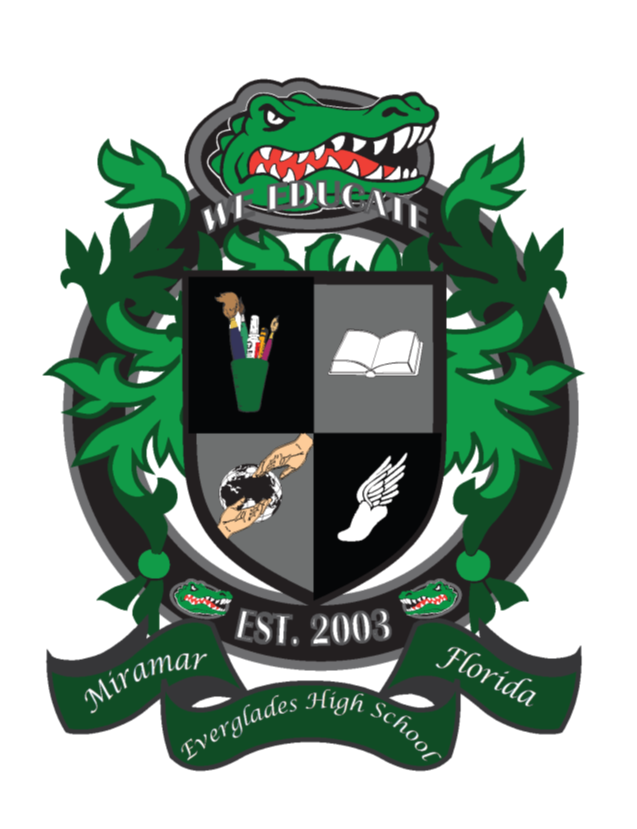 RtI/ CSPT/ MTSS AgendaMarch 31, 2017Upcoming RtI/ CSPT PROMISE Referrals4th Quarter PlanningComplete Self- Assessment of MTSS Implementation (SAM)“There is nothing greater than being a Gator”